20 perguntas teóricas sobre as leis de KeplerAo responder estas perguntas você vai refletir sobre os conceitos e teorias estudadas, para aprimorar sua capacidade de análise, síntese e comunicação. O desenvolvimento destas habilidades é fundamental tanto para a vida pessoal como para profissional.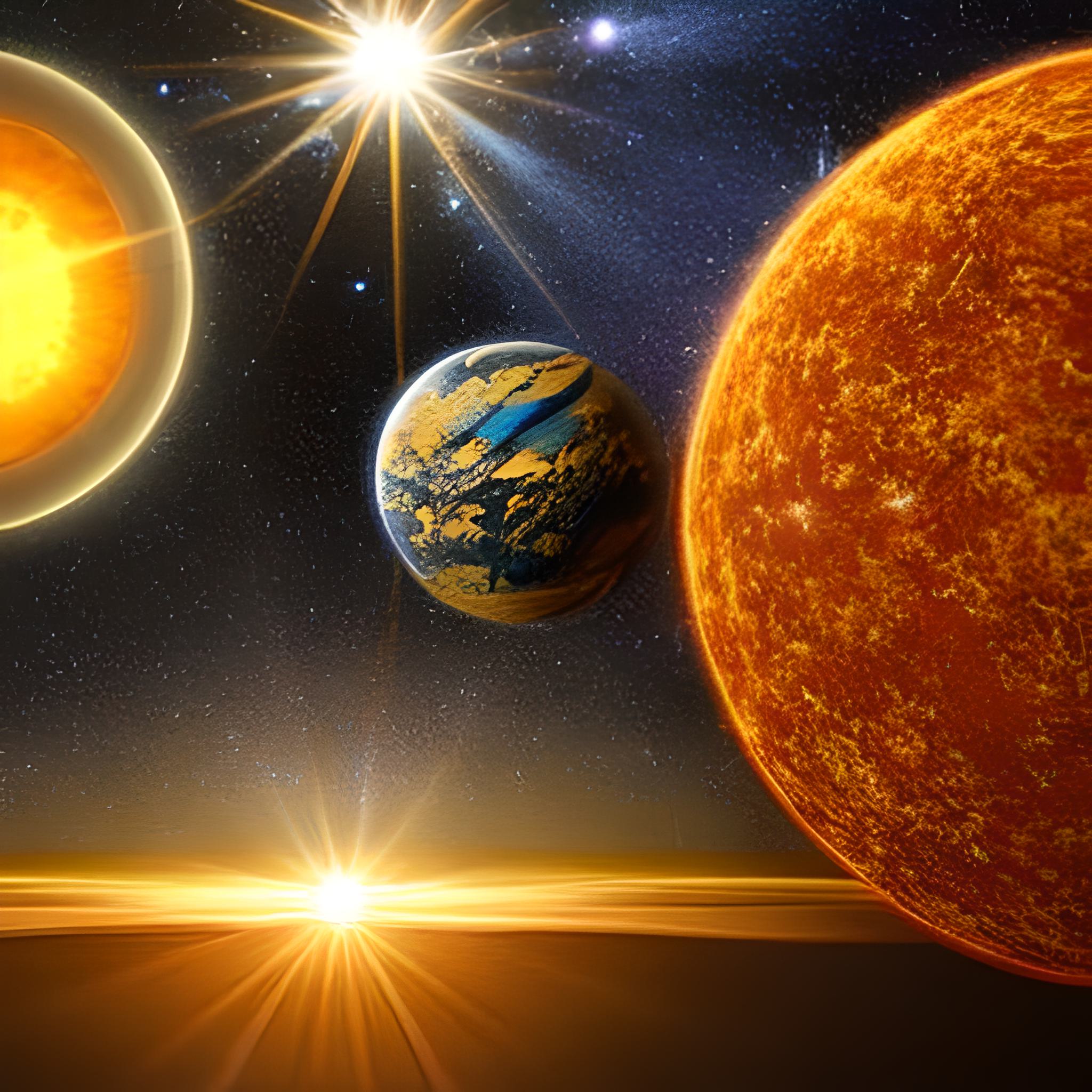 Quais foram as principais contribuições de Johannes Kepler para a astronomia?_________________________________________________________________________________________________________________________________________________________________________________________________________O que é a primeira lei de Kepler e como ela descreve a órbita dos planetas?______________________________________________________________________________________________________________________________________Por que a segunda lei de Kepler é importante para entender o movimento planetário?_________________________________________________________________________________________________________________________________________________________________________________________________________O que é a terceira lei de Kepler e como ela relaciona o período orbital dos planetas com sua distância ao sol?_________________________________________________________________________________________________________________________________________________________________________________________________________Como a Lei da Gravitação Universal de Newton se relaciona com as leis de Kepler?_________________________________________________________________________________________________________________________________________________________________________________________________________O que é uma elipse e como ela é relevante para as leis de Kepler?______________________________________________________________________________________________________________________________________Como a Lei de Kepler explica as diferenças entre o movimento dos planetas mais próximos do sol e os mais distantes do sol?______________________________________________________________________________________________________________________________________Por que a Lei de Kepler foi importante para a compreensão do sistema solar e do universo em geral?______________________________________________________________________________________________________________________________________Qual é a diferença entre uma órbita elíptica e uma órbita circular?___________________________________________________________________O que é o periélio e o afélio e como eles estão relacionados às leis de Kepler?_________________________________________________________________________________________________________________________________________________________________________________________________________O que são as áreas de varredura e por que são importantes nas leis de Kepler?______________________________________________________________________________________________________________________________________Como as leis de Kepler ajudaram a provar que a Terra não é o centro do universo?______________________________________________________________________________________________________________________________________Quais são as principais limitações das leis de Kepler?___________________________________________________________________Como as leis de Kepler se relacionam com a descoberta de exoplanetas?___________________________________________________________________Como as leis de Kepler se relacionam com o movimento de cometas e asteroides?___________________________________________________________________Quais são as principais diferenças entre a astronomia antiga e a moderna em termos das leis de Kepler?______________________________________________________________________________________________________________________________________Como as leis de Kepler se relacionam com a teoria da relatividade de Einstein?______________________________________________________________________________________________________________________________________Qual é a importância da órbita de Júpiter para as leis de Kepler?___________________________________________________________________Como a descoberta de novos planetas no sistema solar afetou a compreensão das leis de Kepler?______________________________________________________________________________________________________________________________________Qual é a relação entre as leis de Kepler e a formação do sistema solar?______________________________________________________________________________________________________________________________________